Урок по теме: Сложение и вычитание в пределах 10. Закрепление изученного материала» Цели урока: закреплять состав чисел в пределах 10, закреплять приёмы сложения и вычитания в пределах 10, закреплять навыки нахождения неизвестных слагаемых, уменьшаемого, вычитаемого, закреплять умение измерять длины отрезков и сравнивать их; отрабатывать умение анализировать и решать текстовые задачи, развивать наблюдательность, внимание, логическое мышление и грамотную речь; воспитывать чувство взаимопомощи и товарищества, любовь к природе; прививать чувство любви к литературе и математике.Оборудование: иллюстрации героев;карточки для индивидуальной работы;карточки с играми.ХОД УРОКАI. Организация класса. Ребята! Сегодня наш урок математики не обычный. Это не урок окружающего мира, но нам предстоит встретиться с животными, насекомыми, птицами. А так же с героями любимых мультфильмов. Они нам помогут складывать и вычитать в пределах 10.II. Устный счет.- Посмотрите на картинку. Кто это?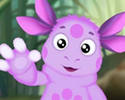 - Правильно, Лунтик! Что можно сказать о нем? Какой он?- Он добрый, любознательный,  дружелюбный!- Приходит всем на помощь.- Лунтик живет на цветочном лугу и вместе со своими друзьями любит играть. И мы поиграем с вами.Игра  «Посадим бабочку на цветок»У нас цветочная поляна: ( на доске магнитиками закреплено 3 штуки), на них нанесены числа. Берите бабочки, на бабочках примеры. Решите их и посадите на тот цветок, где правильный ответ.                8                                              6                                             7          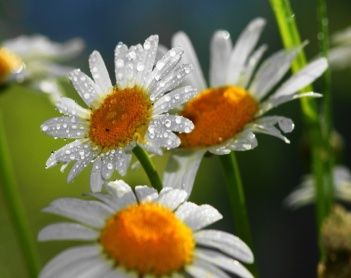 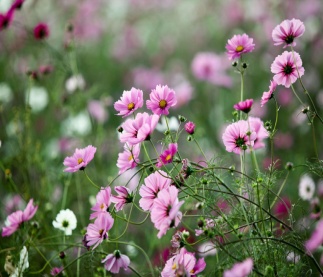 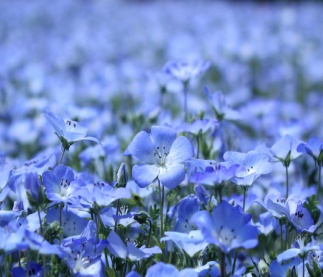 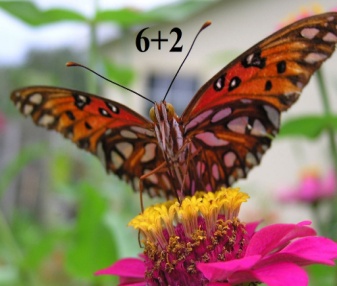 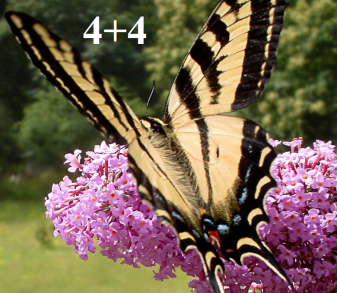 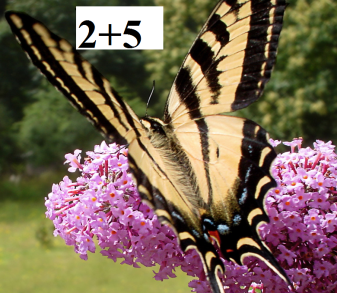 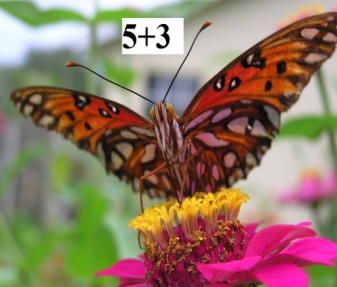 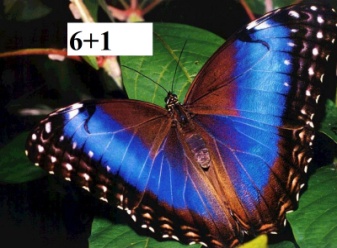 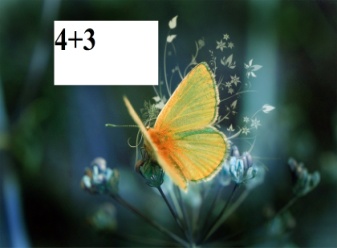 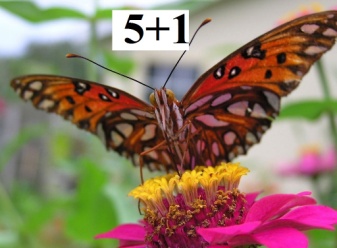 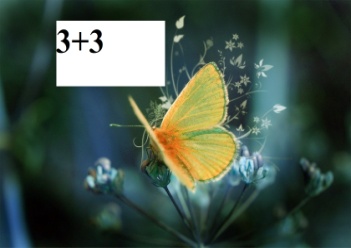 Молодцы! Всем, кто правильно решил, Лунтик дарит цветочек.Логическая задача: Дополни ряд:Перед нами цветочный ряд. Но там чего-то не хватает? Чего?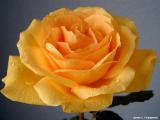 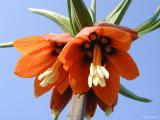 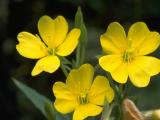 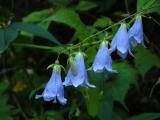 Правильно. Цветочки на рисунках расположились по их количеству: 1, 2, 3…. Не хватает рисунка с  4 цветочками и с 6.III. Работа по теме.1.Дифференцированная работа: Карточки в форме цветов.Дети получают по цветку с примером, пишут его на доске, после получения правильного ответа, прикрепляют свой цветок на доску.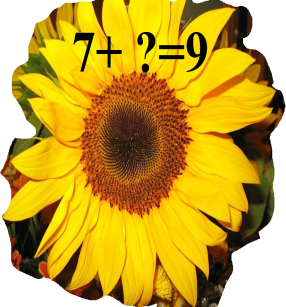 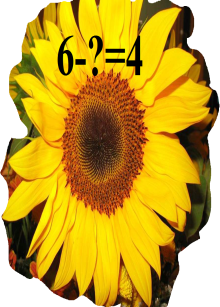 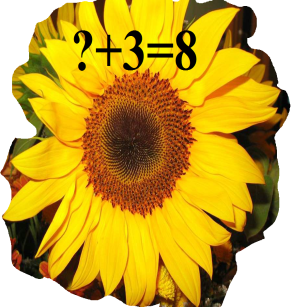 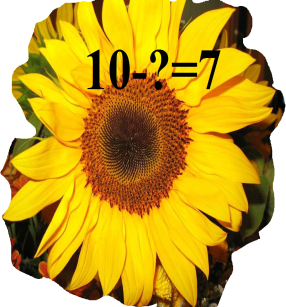 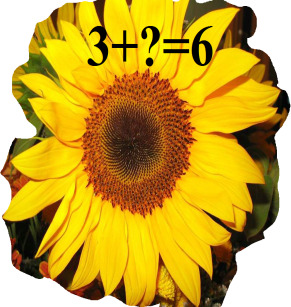 Все примеры решены. Посмотрите, Какая красивая у нас получилась поляна!Мир украшают деревья, цветы. Помни, беречь их всегда должен ты!Цветы украшают нашу планету, делают яркой и удивительной! Фикультминутка «Бабочка»Спал цветок и вдруг проснулся!Больше спать не захотел.Шевельнулся, потянулся,Взвился вверх и полетел!Солнце утром лишь проснется,Бабочка кружит и вьется!Ребята повторяют движения из стихотворения.2. Решение  примеров.Ребята, к нам пришли новые герои, узнали их? 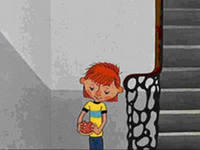 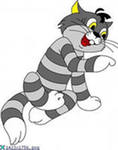 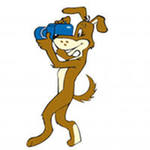 Да, это Дядя Фёдор,  кот Матроскин  и пес Шарик  из мультфильма «Каникулы в Простоквашино». А как они попали к Дяде Федору?Правильно, Дядя Федор пожалел бездомных животных и нашел им жильё.-Странно, что в мире огромном места нет собакам и кошкам бездомным! Люби своих питомцев, ухаживай за ними, не бросай их в беде.-Ребята, а какое сейчас время года?  Зима.-А кому сейчас тяжелей всего? Птицам.-Как мы можем им помочь? Сделать кормушки.Игра «Кормушка»Давайте поможем птичкам прилететь к кормушкам: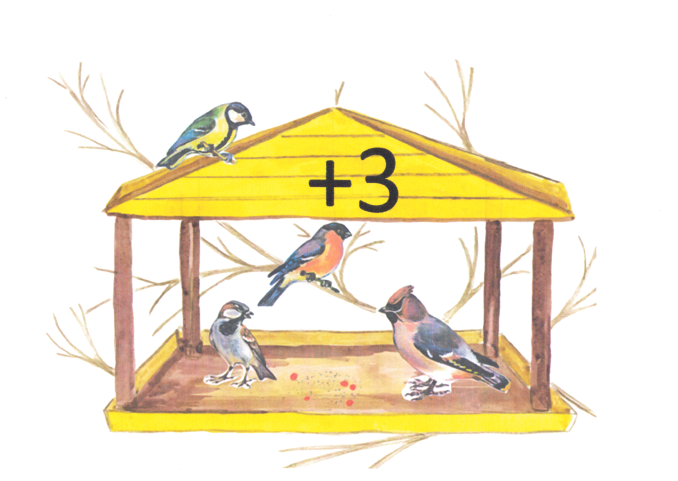 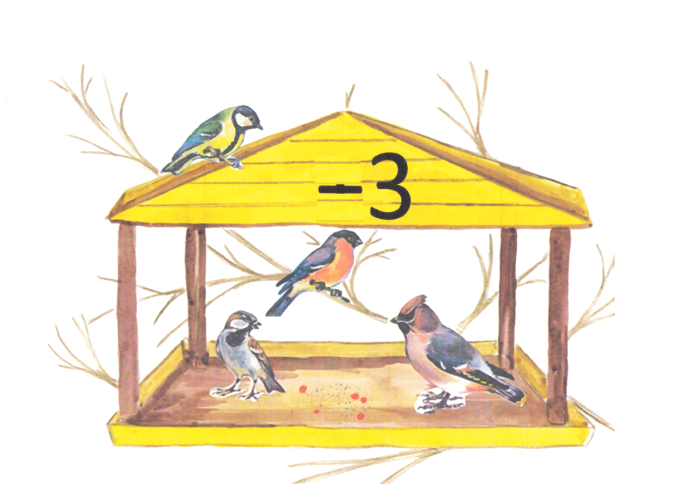 Вот вам птички с примерами. Вам нужно выбрать лишь тех птичек и посадить их в свои кормушки, кто подходит к условию кормушки.Решаем примеры  на +3:   4+3, 5+3, 7+3Решаем примеры  на  - 3:   6-3, 10-3, 8-3;Птички с примерами : 8+2, 4+2, 6+1 – не смогли сесть на кормушки. Почему?Паличиковая гимнастика «Домик»Раз, два, три, четыре, пять! Вышли пальчики гулять! Раз, два, три, четыре, пять! В домик спрятались опять!3. Работа с геометрическим материалом- А этого гостя вы узнали?  Это кот Леопольд и его мыши.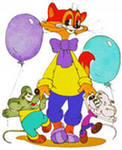 Как Леопольд относился к ним?Правильно, ребята, по-доброму, никогда на мышей не обижался за их проделки  и говорил: «Ребята! Давайте жить дружно!»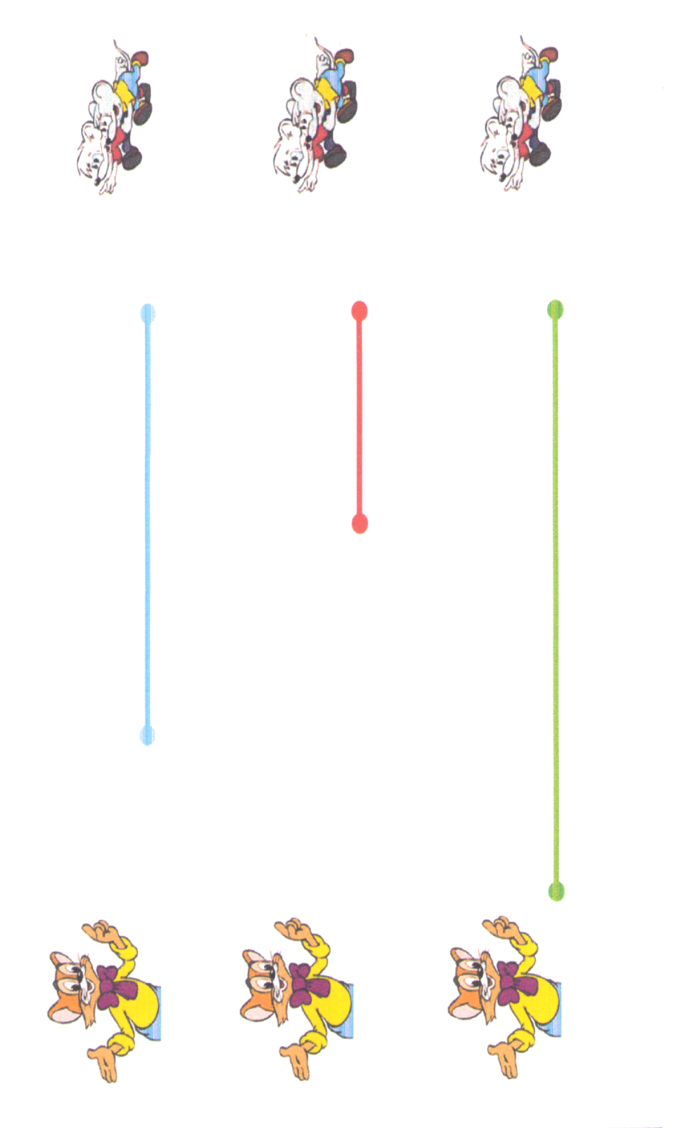 У вас у каждого на столах карточки с заданиями.  Вам нужно определить , какого цвета самый длинный, самый короткий отрезок.4.  Итоги урока.- Чему мы научились на уроке?-Учились решать примеры  на состав числа, сложение и вычитание, логические задачи.- А чему нас научили  наши гости?- Доброте, заботе, гостеприимству!Урок был трудным, нелёгким. Но нам очень помогали решать все проблемы …(учитель перечисляет имена ребят, которые хорошо работали на уроке). Спасибо всем за работу.